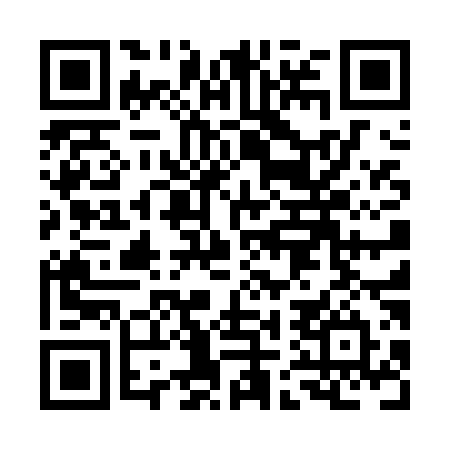 Prayer times for Saint-Neree-Station, Quebec, CanadaMon 1 Jul 2024 - Wed 31 Jul 2024High Latitude Method: Angle Based RulePrayer Calculation Method: Islamic Society of North AmericaAsar Calculation Method: HanafiPrayer times provided by https://www.salahtimes.comDateDayFajrSunriseDhuhrAsrMaghribIsha1Mon2:504:5312:476:128:4010:432Tue2:504:5412:476:128:4010:433Wed2:514:5512:476:128:3910:434Thu2:524:5512:476:128:3910:425Fri2:534:5612:476:128:3810:416Sat2:554:5712:486:128:3810:407Sun2:564:5812:486:118:3810:398Mon2:574:5812:486:118:3710:389Tue2:594:5912:486:118:3710:3710Wed3:005:0012:486:118:3610:3611Thu3:025:0112:486:118:3510:3412Fri3:035:0212:486:108:3510:3313Sat3:055:0312:496:108:3410:3214Sun3:065:0412:496:108:3310:3015Mon3:085:0512:496:098:3210:2916Tue3:105:0612:496:098:3110:2717Wed3:115:0712:496:088:3110:2618Thu3:135:0812:496:088:3010:2419Fri3:155:0912:496:078:2910:2220Sat3:175:1012:496:078:2810:2121Sun3:185:1112:496:068:2710:1922Mon3:205:1212:496:068:2610:1723Tue3:225:1312:496:058:2510:1524Wed3:245:1412:496:048:2410:1425Thu3:265:1512:496:048:2210:1226Fri3:285:1712:496:038:2110:1027Sat3:295:1812:496:028:2010:0828Sun3:315:1912:496:028:1910:0629Mon3:335:2012:496:018:1810:0430Tue3:355:2112:496:008:1610:0231Wed3:375:2312:495:598:1510:00